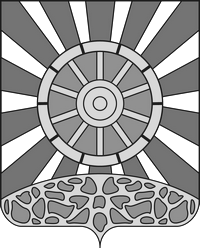 АДМИНИСТРАЦИЯ УНИНСКОГО МУНИЦИПАЛЬНОГО ОКРУГАКИРОВСКОЙ ОБЛАСТИПОСТАНОВЛЕНИЕ25.11.2022		                                                                            № 667пгт  Уни.О внесение изменений в постановление администрации Унинского района Кировской области от 30.12.2021 № 446 «Об утверждении муниципальной программы муниципального образования Унинский муниципальный округ Кировской области «Профилактика терроризма и противодействие экстремизму» на 2022-2026 годы»В соответствии со статьей 179 Бюджетного кодекса РФ,  постановлением администрации Унинского района от 30.07.2021 № 270 «О разработке, реализации и оценке эффективности реализации муниципальных программ муниципального образования Унинский муниципальный округ Кировской области», администрации Унинского муниципального округа ПОСТАНОВЛЯЕТ: 1. Внести в муниципальную программу муниципального образования Унинский муниципальный округ Кировской области «Профилактика терроризма и противодействие экстремизму» на 2022-2026 годы», утвержденную постановлением администрации  Унинского района Кировской области от 30.12.2021 №446 «Об утверждении муниципальной программы муниципального образования Унинский муниципальный округ Кировской области «Профилактика терроризма и противодействие экстремизму» на 2022-2026 годы» следующие изменения:1.1.  Приложение №3 «Расходы на реализацию муниципальной программы за счет средств муниципального бюджета» и изложить в новой редакции. 1.2. Приложение №4 «Ресурсное обеспечение муниципальной программы за счет всех источников финансирования» изложить в новой редакции.  2.  Настоящее постановление подлежит опубликованию в Информационном бюллетене органов местного самоуправления Унинского муниципального округа и размещению на официальном сайте Унинского муниципального округа.Глава  Унинскогомуниципального округа                                   	                       Т.Ф. Боровикова ___________________________________________________                  Приложение № 3к муниципальной программе(в редакции  постановления администрации Унинского муниципального округа от  25.11.2022  №  667   )Расходы на реализацию муниципальной программы за счет средств муниципального бюджетаПриложение № 4к муниципальной программе(в редакции  постановления администрации Унинского муниципального округа от  25.11.2022  №  667  )Ресурсное обеспечение муниципальной программы за счет всех источников финансирования _______________СтатусНаименование муниципальной программыОтветственный исполнительРасходы (тыс. рублей)Расходы (тыс. рублей)Расходы (тыс. рублей)Расходы (тыс. рублей)Расходы (тыс. рублей)Расходы (тыс. рублей)СтатусНаименование муниципальной программыОтветственный исполнитель20222023202420252026ИтогоМуници-пальная программа«Профилактика терроризма и противодействие экстремизму» на 2022-2026 годыВсего:75,075,075,075,075,0375,0Муници-пальная программа«Профилактика терроризма и противодействие экстремизму» на 2022-2026 годыМУ «Администрация Унинского муниципального округа»45,045,045,045,045,0225,0Муници-пальная программа«Профилактика терроризма и противодействие экстремизму» на 2022-2026 годыМУ «Управление культуры администрации Унинского муниципального округа»30,030,030,030,030,0150,0Отдельное мероприятиеУстановка видеонаблюдения в населенных пунктах Унинского муниципального округаМУ «Администрация Унинского муниципального округа»45,045,045,045,045,0225,0Отдельное мероприятиеУстановка видеонаблюдения в учреждениях культурыМУ «Управление культуры администрации Унинского муниципального округа»25, 89730,030,030,030,0145, 897Отдельное мероприятиеПроведение мероприятий по профилактике терроризма, экстремизма в учреждениях культурыМУ «Управление культуры администрации Унинского муниципального округа»4,10300004, 103СтатусНаименование муниципальной программы Источники финансированияРасходы (тыс. рублей)Расходы (тыс. рублей)Расходы (тыс. рублей)Расходы (тыс. рублей)Расходы (тыс. рублей)Расходы (тыс. рублей)СтатусНаименование муниципальной программы Источники финансирования20222023202420252026ИтогоМуници-пальная программа«Профилактика  терроризма и противодействие экстремизму» на 2022-2026 годыВсего:75,075,075,075,075,0375,0Муници-пальная программа«Профилактика  терроризма и противодействие экстремизму» на 2022-2026 годыОбластной бюджет000000Муници-пальная программа«Профилактика  терроризма и противодействие экстремизму» на 2022-2026 годыМУ «Управление культуры администрации Унинского муниципального округа»30,030,030,030,030,0150,0Отдельное мероприятиеУстановка видеонаблюдения в населенных пунктах Унинского муниципального округаВсего:45,045,045,045,045,0225,0Отдельное мероприятиеУстановка видеонаблюдения в населенных пунктах Унинского муниципального округаОбластной бюджет000000Отдельное мероприятиеУстановка видеонаблюдения в учреждениях культурыВсего:25, 89730,030,030,030,0145, 897Отдельное мероприятиеУстановка видеонаблюдения в учреждениях культурыОбластной бюджет000000Отдельное мероприятиеПроведение мероприятий по профилактике терроризма, экстремизма в учреждениях культурыВсего:4,10300004,103Отдельное мероприятиеПроведение мероприятий по профилактике терроризма, экстремизма в учреждениях культурыОбластной бюджет000000